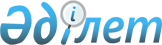 О бюджете сельского округа Амангельды на 2021-2023 годыРешение Сырдарьинского районного маслихата Кызылординской области от 31 декабря 2020 года № 473. Зарегистрировано Департаментом юстиции Кызылординской области 6 января 2021 года № 8068
      В соответствии с пунктом 2 статьи 75 Кодекса Республики Казахстан от 4 декабря 2008 года "Бюджетный кодекс Республики Казахстан" и пунктом 2-7 статьи 6 Закона Республики Казахстан от 23 января 2001 года "О местном государственном управлении и самоуправлении в Республике Казахстан", Сырдарьинский районный маслихат РЕШИЛ:
      1. Утвердить бюджет сельского округа Амангельды на 2021 – 2023 годы согласно приложениям 1, 2 и 3, в том числе на 2021 год в следующих объемах: 
      1) доходы – 78343 тысяч тенге, в том числе: 
      налоговые поступления –2709 тысяч тенге;
      неналоговые поступления – 200 тысяч тенге;
      поступления трансфертов – 75434 тысяч тенге;
      2) затраты – 78343 тысяч тенге;
      3) чистое бюджетное кредитование – 0; 
      бюджетные кредиты – 0;
      погашение бюджетных кредитов – 0;
      4) сальдо по операциям с финансовыми активами – 0; 
      приобретение финансовых активов – 0;
      поступления от продажи финансовых активов государства – 0;
      5) дефицит (профицит) бюджета – 0;
      6) финансирование дефицита (использование профицита) бюджета – 0;
      поступление займов - 0;
      погашение займов - 0;
      используемые остатки бюджетных средств - 0.
      2. Установить на 2021 год объемы субвенций, передаваемых из районного бюджета в бюджет сельского округа Амангельды в сумме 73 055 тысяч тенге.
      3. Настоящее решение вводится в действие с 1 января 2021 года и подлежит официальному опубликованию.  Бюджет сельского округа Амангельды на 2021 год Бюджет сельского округа Амангельды на 2022 год Бюджет сельского округа Амангельды на 2023 год
					© 2012. РГП на ПХВ «Институт законодательства и правовой информации Республики Казахстан» Министерства юстиции Республики Казахстан
				
      Председатель сессии Сырдарьинского районного маслихата, секратарь маслихата 

Е. Әжікенов
приложение 1 к решениюСырдарьинского районного маслихатаот 31 декабря 2020 года № 473
Категория
Категория
Категория
Категория
Сумма, тысяч тенге
Класс 
Класс 
Класс 
Сумма, тысяч тенге
Подкласс
Подкласс
Сумма, тысяч тенге
Наименование
Сумма, тысяч тенге
1. ДОХОДЫ
78343
1
Налоговые поступления
2709
04
Hалоги на собственность
2709
1
Hалоги на имущество
63
3
Земельный налог
509
4
Hалог на транспортные средства
2137
2
Неналоговые поступления
200
01
Доходы от государственной собственности
200
5
Доходы от аренды имущества, находящегося в государственной собственности
200
4
Поступления трансфертов 
75434
02
Трансферты из вышестоящих органов государственного управления
75434
3
Трансферты из районного (города областного значения) бюджета
75434
Функциональная группа 
Функциональная группа 
Функциональная группа 
Функциональная группа 
Администратор бюджетных программ
Администратор бюджетных программ
Администратор бюджетных программ
Программа
Программа
Наименование
2. ЗАТРАТЫ
78343
01
Государственные услуги общего характера
41674
124
Аппарат акима города районного значения, села, поселка, сельского округа
41674
001
Услуги по обеспечению деятельности акима города районного значения, села, поселка, сельского округа
41674
06
Социальная помощь и социальное обеспечение
3906
124
Аппарат акима города районного значения, села, поселка, сельского округа
3906
003
Оказание социальной помощи нуждающимся гражданам на дому
3906
07
Жилищно-коммунальное хозяйство
6223
124
Аппарат акима города районного значения, села, поселка, сельского округа
6223
008
Освещение улиц в населенных пунктах
3423
009
Обеспечение санитарии населенных пунктов
750
011
Благоустройство и озеленение населенных пунктов
2050
08
Культура, спорт, туризм и информационное пространство
26540
124
Аппарат акима города районного значения, села, поселка, сельского округа
26540
006
Поддержка культурно-досуговой работы на местном уровне
26420
028
Проведение физкультурно-оздоровительных и спортивных мероприятий на местном уровне
120
3. Чистое бюджетное кредитование
0
Бюджетные кредиты
0
Погашение бюджетных кредитов
0
4. Сальдо по операциям с финансовыми активами
0
Приобретение финансовых активов
0
Поступления от продажи финансовых активов государства
0
5. Дефицит бюджета (профицит)
0
6.Финансирование дефицита бюджета (использование профицита)
0приложение 2 к решениюСырдарьинского районного маслихатаот 31 декабря 2020 года № 473
Категория
Категория
Категория
Категория
Сумма, тысяч тенге
Класс 
Класс 
Класс 
Сумма, тысяч тенге
Подкласс
Подкласс
Сумма, тысяч тенге
Наименование
Сумма, тысяч тенге
1. ДОХОДЫ
77465
1
Налоговые поступления
2817
04
Hалоги на собственность
2817
1
Hалоги на имущество
66
3
Земельный налог
529
4
Hалог на транспортные средства
2222
2
Неналоговые поступления
208
01
Доходы от государственной собственности
208
5
Доходы от аренды имущества, находящегося в государственной собственности
208
4
Поступления трансфертов 
74440
02
Трансферты из вышестоящих органов государственного управления
74440
3
Трансферты из районного (города областного значения) бюджета
74440
Функциональная группа 
Функциональная группа 
Функциональная группа 
Функциональная группа 
Администратор бюджетных программ
Администратор бюджетных программ
Администратор бюджетных программ
Программа
Программа
Наименование
2. ЗАТРАТЫ
77465
01
Государственные услуги общего характера
42499
124
Аппарат акима города районного значения, села, поселка, сельского округа
42499
001
Услуги по обеспечению деятельности акима города районного значения, села, поселка, сельского округа
42499
06
Социальная помощь и социальное обеспечение
3321
124
Аппарат акима города районного значения, села, поселка, сельского округа
3321
003
Оказание социальной помощи нуждающимся гражданам на дому
3321
07
Жилищно-коммунальное хозяйство
6347
124
Аппарат акима города районного значения, села, поселка, сельского округа
6347
008
Освещение улиц в населенных пунктах
3491
009
Обеспечение санитарии населенных пунктов
765
011
Благоустройство и озеленение населенных пунктов
2091
08
Культура, спорт, туризм и информационное пространство
25298
124
Аппарат акима города районного значения, села, поселка, сельского округа
25298
006
Поддержка культурно-досуговой работы на местном уровне
25176
028
Проведение физкультурно-оздоровительных и спортивных мероприятий на местном уровне
122
3. Чистое бюджетное кредитование
0
Бюджетные кредиты
0
Погашение бюджетных кредитов
0
4. Сальдо по операциям с финансовыми активами
0
Приобретение финансовых активов
0
Поступления от продажи финансовых активов государства
0
5. Дефицит бюджета (профицит)
0
6.Финансирование дефицита бюджета (использование профицита)
0Приложение 3 к решениюСырдарьинского районного маслихатаот 31 декабря 2020 года № 473
Категория
Категория
Категория
Категория
Сумма, тысяч тенге
Класс 
Класс 
Класс 
Сумма, тысяч тенге
Подкласс
Подкласс
Сумма, тысяч тенге
Наименование
Сумма, тысяч тенге
1. ДОХОДЫ
79014
1
Налоговые поступления
2930
04
Hалоги на собственность
2930
1
Hалоги на имущество
69
3
Земельный налог
550
4
Hалог на транспортные средства
2311
2
Неналоговые поступления
216
01
Доходы от государственной собственности
216
5
Доходы от аренды имущества, находящегося в государственной собственности
216
4
Поступления трансфертов 
75868
02
Трансферты из вышестоящих органов государственного управления
75868
3
Трансферты из районного (города областного значения) бюджета
75868
Функциональная группа 
Функциональная группа 
Функциональная группа 
Функциональная группа 
Администратор бюджетных программ
Администратор бюджетных программ
Администратор бюджетных программ
Программа
Программа
Наименование
2. ЗАТРАТЫ
79014
01
Государственные услуги общего характера
43351
124
Аппарат акима города районного значения, села, поселка, сельского округа
43351
001
Услуги по обеспечению деятельности акима города районного значения, села, поселка, сельского округа
43351
06
Социальная помощь и социальное обеспечение
3388
124
Аппарат акима города районного значения, села, поселка, сельского округа
3388
003
Оказание социальной помощи нуждающимся гражданам на дому
3388
07
Жилищно-коммунальное хозяйство
6473
124
Аппарат акима города районного значения, села, поселка, сельского округа
6473
008
Освещение улиц в населенных пунктах
3561
009
Обеспечение санитарии населенных пунктов
780
011
Благоустройство и озеленение населенных пунктов
2132
08
Культура, спорт, туризм и информационное пространство
25802
124
Аппарат акима города районного значения, села, поселка, сельского округа
25802
006
Поддержка культурно-досуговой работы на местном уровне
25678
028
Проведение физкультурно-оздоровительных и спортивных мероприятий на местном уровне
124
3. Чистое бюджетное кредитование
0
Бюджетные кредиты
0
Погашение бюджетных кредитов
0
4. Сальдо по операциям с финансовыми активами
0
Приобретение финансовых активов
0
Поступления от продажи финансовых активов государства
0
5. Дефицит бюджета (профицит)
0
6.Финансирование дефицита бюджета (использование профицита)
0